ANALISIS BREAK EVEN POINT (BEP) SEBAGAI ALAT PENGAMBILAN KEPUTUSAN PADA PD. TRESNACO III BANDUNG(Studi Kasus Laporan Keuangan Periode 2009-2011)SKRIPSI Di ajukan untuk memenuhi salah satu syaratDalam Menempuh Program Skripsi Strata 1 (S1)Pada jurusan Ilmu Administrasi BisnisOleh :Winarti082040027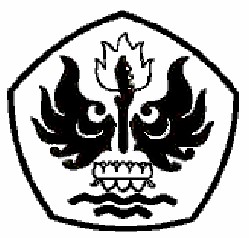 FAKULTAS ILMU SOSIAL DAN ILMU POLITIKUNIVERSITAS PASUNDANBANDUNG2012